Road and Traffic Signs Worksheet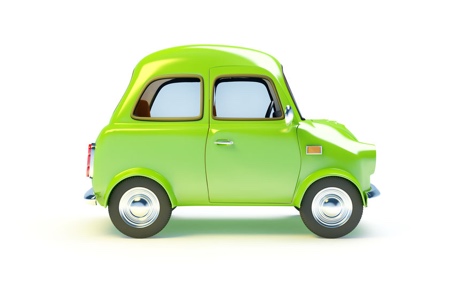 No.QuestionAnswer1What shape signs give orders?2Blue circles give a mandatory instruction. What does this mean?3What shape are warning signs?4Rectangle shape signs are information signs. What colour rectangle signs are used on motorways?5What do zig zag lines on a road mean?6You are approaching traffic lights. They are on amber. What colour will appear next?7What times are you not allowed to use your horn?8When may you use your hazard warning lights?9How will a police officer in a patrol car signal you to stop?10There is a solid white line in the centre of the road. When are you allowed to cross or straddle it?